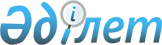 О государственном закупе зерна урожая 2001 годаПостановление Правительства Республики Казахстан от 31 января 2001 года N 155



          В целях освежения государственного резерва продовольственного зерна и 
поддержки сельскохозяйственных товаропроизводителей Правительство 
Республики Казахстан постановляет:




          1. Министерству сельского хозяйства Республики Казахстан обеспечить 
проведение государственного закупа только у отечественных 
сельскохозяйственных товаропроизводителей:




          1) пшеницы мягких сортов третьего класса согласно ГОСТу 9353-90 
урожая 2001 года в объеме до 456 970 (четыреста пятьдесят шесть 
тысяч девятьсот семьдесят) тонн на сумму до 5 365 353 656 (пять миллиардов 
триста шестьдесят пять миллионов триста пятьдесят три тысячи шестьсот 
пятьдесят шесть) тенге по цене, эквивалентной 80 (восемьдесят) долларам 
США за одну тонну зачетного веса, включая налог на добавленную стоимость, 
и без учета налога на добавленную стоимость - для лиц, являющихся 
плательщиками единого земельного налога, на условиях франко-элеватор, при 
этом:




          в объеме до 229 970 (двести двадцать девять тысяч девятьсот 
семьдесят) тонн на сумму до 2 686 740 863 (два миллиарда шестьсот 
восемьдесят шесть миллионов семьсот сорок тысяч восемьсот шестьдесят три) 
тенге - посредством финансирования на основе договора поставки в срок до 
20 июля 2001 года;




          в объеме до 227 000 (двести двадцать семь тысяч) тонн на сумму до 2 
678 612 793 (два миллиарда шестьсот семьдесят восемь миллионов шестьсот 
двенадцать тысяч семьсот девяносто три) тенге - осенью, на основании 
дополнительного решения Правительства Республики Казахстан;




          2) зерна риса третьего класса согласно ГОСТу 6293-90 урожая 2001 года 
в объеме до 3 289 (три тысячи двести восемьдесят девять) тонн на сумму до 
48 046 344 (сорок восемь миллионов сорок шесть тысяч триста сорок четыре) 
тенге по цене, эквивалентной 100 (сто) долларам США за одну тонну 
зачетного веса, включая налог на добавленную стоимость, и без учета налога 
на добавленную стоимость - для лиц, являющихся плательщиками единого 
земельного налога, на условиях франко-элеватор, при этом:




          в объеме до 3 289 (три тысячи двести восемьдесят девять) тонн на 
сумму 48 046 344 (сорок восемь миллионов сорок шесть тысяч триста сорок 
четыре) тенге - посредством финансирования на основе договора поставки в 
срок до 1 августа 2001 года.




          Министерству сельского хозяйства Республики Казахстан до 1 сентября 
2001 года в установленном порядке внести проект постановления 
Правительства Республики Казахстан, регламентирующий условия осеннего 
закупа. 
<*>



          Сноска. Пункт 1 - в редакции постановления Правительства РК от 6 
апреля 2001 г. N 449  
 P010449_ 
 . Внесены изменения - постановлением 
Правительства РК от 4 июля 2001 г. N 915  
 P010915_ 
  ; от 6 сентября 2001 г. 
N 1151  
 P011151_ 
  ; от 26 декабря 2001 года № 1695  
 Р011695_ 
  .




          2. Утвердить прилагаемые Правила государственного закупа зерна 
урожая 2001 года. 
<*>



          Сноска. В пункт 2 внесены изменения - постановлением Правительства 
РК от 4 июля 2001 г. N 915  
 P010915_ 
 .




          3. Определить закрытое акционерное общество "Продовольственная 
контрактная корпорация" агентом по государственному закупу зерна урожая 
2001 года.




          4. Контроль за исполнением настоящего постановления возложить на 
Первого заместителя Премьер-Министра Республики Казахстан Ахметова Д.К.




          5. Настоящее постановление вступает в силу со дня подписания и 
подлежит опубликованию.





     Премьер-Министр
   Республики Казахстан 

                                                 Утверждены



                                         постановлением Правительства      
                                            Республики Казахстан    
                                         от 31 января 2001 года N 155











                                                            Правила 




                        государственного закупа зерна урожая 2001 года  
<*>



 Сноска. В заголовок внесены изменения - постановлением Правительства 
РК от 4 июля 2001 г. N 915  
 P010915_ 
 .








                                                  I. Условия закупа








          1. Назначение государственного закупа зерна урожая 
2001 года - государственная поддержка производства зерна с целевым 
выделением сельским товаропроизводителям средств на приобретение весной и 
летом семян, горюче-смазочных материалов, удобрений, гербицидов, запасных 
частей для сельскохозяйственных машин, аренду или покупку 
сельскохозяйственной техники на основе договора поставки ими зерна для 
освежения государственного резерва продовольственного зерна. 
<*>



          Сноска. В пункт 1 внесены изменения - постановлением Правительства 
РК от 4 июля 2001 г. N 915  
 P010915_ 
 .




          2. Сельскохозяйственный товаропроизводитель (далее - Продавец) - это 
физическое или юридическое лицо, занимающееся товарным производством 
растениеводческой продукции.




          3. Закуп производится только под гарантии банков второго уровня и 
осуществляется через закрытое акционерное общество "Продовольственная 
контрактная корпорация" (далее - Корпорация) на линейных хлебоприемных 
предприятиях, отобранных на тендерной основе Министерством сельского 
хозяйства Республики Казахстан (далее - Минсельхоз).




          Основным критерием отбора хлебоприемных предприятий для допуска их к 
участию в закупе - наиболее низкие тарифы за услуги хранения. 
<*>



          Сноска. В пункт 3 внесены изменения - постановлением Правительства 
РК от 4 июля 2001 г. N 915  
 P010915_ 
 .




          4. Один продавец может подать только одну заявку на объем до 15 тысяч 
тонн зерна.








                                II. Порядок проведения закупа и его финансирования








          5. После опубликования настоящего постановления Корпорация публикует 
в республиканских средствах массовой информации список хлебоприемных 
пунктов, допущенных к участию в закупе и хранении зерна, сроки подачи 
заявок и их рассмотрения комиссией и другие условия.




          6. Продавцы, заинтересованные в продаже своего зерна, представляют в 
комиссию, созданную Минсельхозом из представителей Минсельхоза и 
Корпорации, заявки с обязательным представлением письма банков второго 
уровня о намерении предоставить Продавцу гарантию, нотариально заверенную 
копию документа, удостоверяющего право землепользования.




          По предложениям объединения юридических лиц "Зерновой Союз 
Казахстана"», Национальной федерации фермеров Казахстана и других 
общественных объединений сельхозтоваропроизводителей в состав комиссии 
могут быть включены и их представители.




          7. Комиссия определяет список продавцов, исходя из следующей 
очередности, начиная с минимальной заявки: до 1 тыс. тонн; до 2 тыс. тонн; 
до 5 тыс. тонн; до 10 тыс. тонн; до 15 тыс. тонн.




          При равных условиях предпочтение будет отдаваться крестьянским 
(фермерским) хозяйствам.




          8. Продавец, определенный комиссией, заключает договор на поставку 
зерна с областными представительствами Корпорации. Форма типового договора 
утверждается Минсельхозом.




          Для заключения договора продавец представляет справку из органов 
налоговой службы, подтверждающую, является ли Продавец плательщиком налога 
на добавленную стоимость или единого земельного налога, гарантийное 
обязательство банка второго уровня.




          9. По договорам поставки Минсельхоз совместно с Корпорацией, 




перечисляет деньги на счет Продавца со специального счета в Управлении 
казначейства по городу Астане в тенге по курсу Национального Банка 
Республики Казахстан на день платежа.

                     III. Хранение закупленного зерна

     10. Хранение закупленного зерна осуществляется в соответствии с 
постановлением Правительства Республики Казахстан от 30 сентября 1999 года 
N 1506  
 P991506_ 
  .
     11. Хлебоприемные предприятия заключают с Корпорацией договор на 
хранение закупленного зерна, типовая форма которого утверждается 
Минсельхозом.

              IV. Реализация закупленного зерна и возврат
                           финансовых ресурсов






          12. Реализацию закупленного зерна осуществляет Корпорация в 
соответствии с законодательством Республики Казахстан.




          13. Условия, сроки и минимальная цена реализации зерна 




государственных ресурсов определяются на основании конъюнктуры рынка по 
согласованию с Минсельхозом. При этом минимальная цена должна быть не ниже 
закупочной с учетом затрат на хранение зерна государственных ресурсов.
     14. Средства от реализации государственных реализационных ресурсов 
зерна, за вычетом комиссионного вознаграждения Корпорации, размер которого 
определяет Правительство Республики Казахстан, и расходов на хранение, 
реализацию государственных ресурсов зерна перечисляются в доход 
республиканского бюджета в течение 3-х банковских дней после их получения.

                     V. Ответственность участников закупа

     15. Ответственность участников закупа определяется в соответствии с 
законодательством Республики Казахстан.
     
     
     (Специалисты: Мартина Н.А.,
                   Цай Л.Г.)
      
      


					© 2012. РГП на ПХВ «Институт законодательства и правовой информации Республики Казахстан» Министерства юстиции Республики Казахстан
				